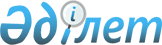 О переименовании улиц станции Мерке и села Ойтал Ойталского сельского округаРешение акима Ойталского сельского округа Меркенского района Жамбылской области от 22 декабря 2023 года № 70
      В соответствии со статьей 35 Закона Республики Казахстан "О местном государственном управлении и самоуправлении Республики Казахстан" подпунктом 4) статьи 14 Закона Республики Казахстан "Об административно-территориальном устройстве Республики Казахстан", на основании заключения областной ономастической комиссии при акимате Жамбылской области от 2 февраля 2021 года с учетом мнения населения соответствующей территории, РЕШИЛ:
      1. Переименовать улицы станции Мерке и села Ойтал Ойталского сельского округа:
      по станции Мерке:
      1) улицу Семафорная на улицу Сарыарқа;
      по селу Ойтал:
      1) улицу Ф. Дзержинского на улицу Мұхтар Әуезова;
      2) улицу С. Королев на улицу Керей хан;
      2. Контроль за исполнением настоящего решения оставляю за собой.
      3. Настоящее решение вводится в действие по истечении десяти календарных дней после дня его первого официального опубликования.
					© 2012. РГП на ПХВ «Институт законодательства и правовой информации Республики Казахстан» Министерства юстиции Республики Казахстан
				
      Аким Округа 

А. Рахимбеков
